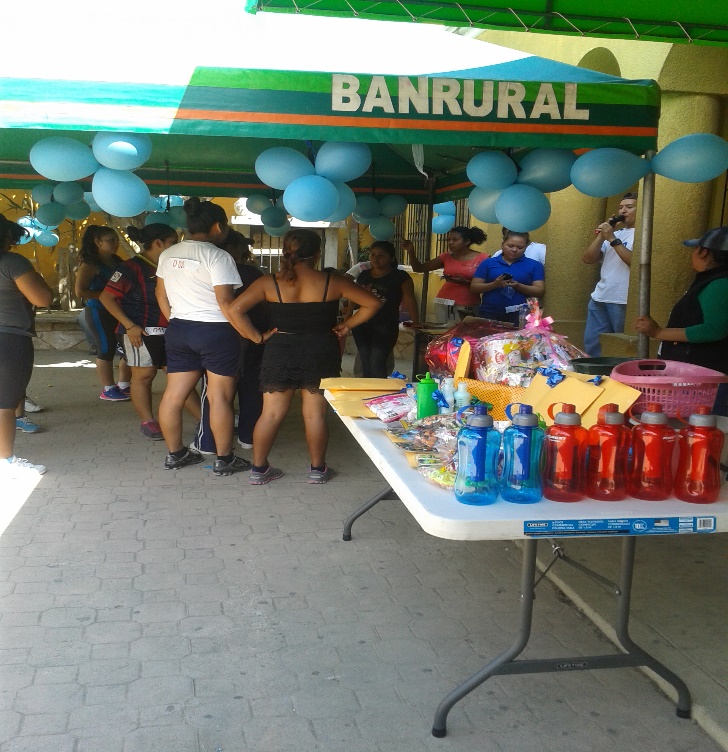 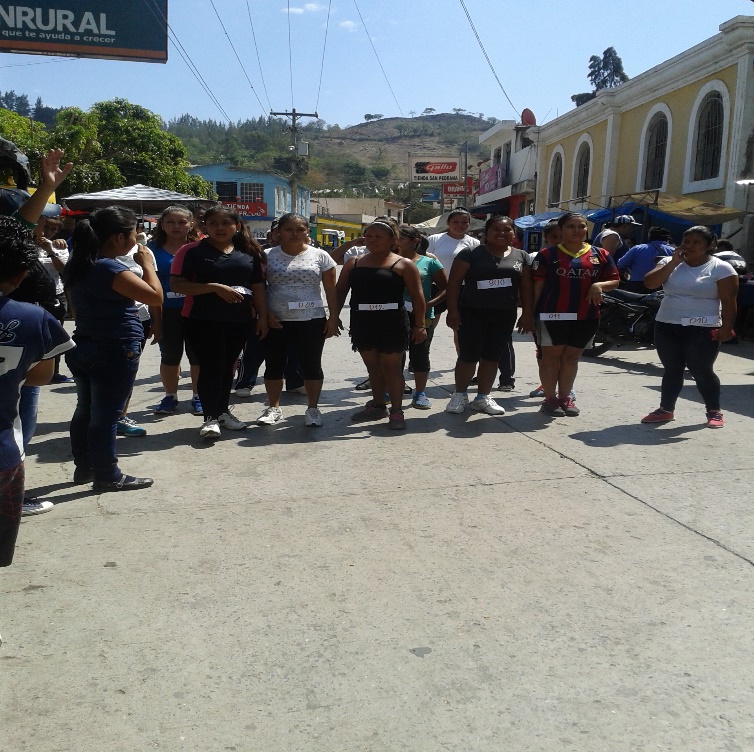 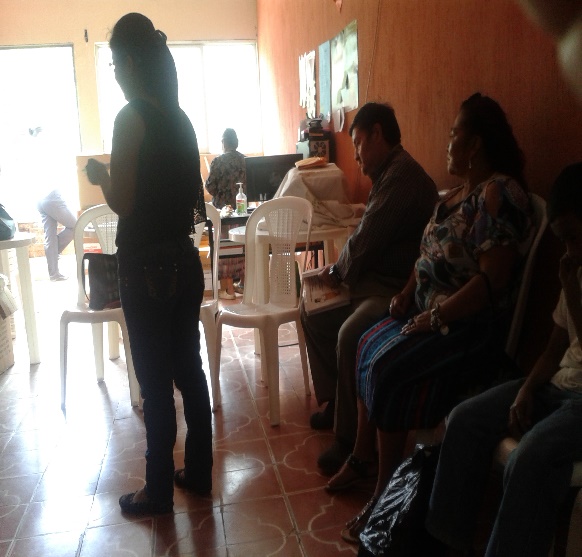 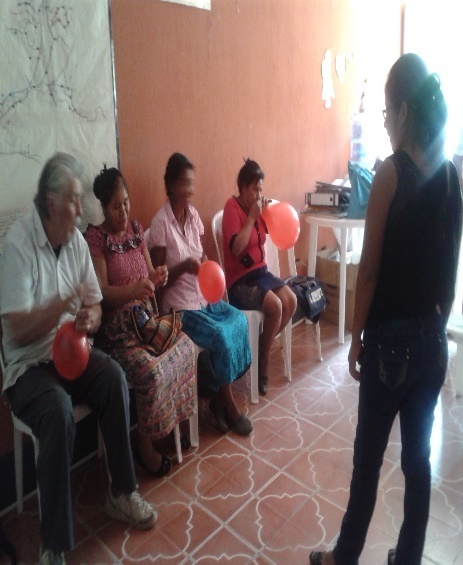 OFICINA MUNICIPAL DE LA MUJER SAN PEDRO AYAMPUCOFICINA MUNICIPAL DE LA MUJER SAN PEDRO AYAMPUCOFICINA MUNICIPAL DE LA MUJER SAN PEDRO AYAMPUCOFICINA MUNICIPAL DE LA MUJER SAN PEDRO AYAMPUCOFICINA MUNICIPAL DE LA MUJER SAN PEDRO AYAMPUCOFICINA MUNICIPAL DE LA MUJER SAN PEDRO AYAMPUCOFICINA MUNICIPAL DE LA MUJER SAN PEDRO AYAMPUCOFICINA MUNICIPAL DE LA MUJER SAN PEDRO AYAMPUCOFICINA MUNICIPAL DE LA MUJER SAN PEDRO AYAMPUCOFICINA MUNICIPAL DE LA MUJER SAN PEDRO AYAMPUCOFICINA MUNICIPAL DE LA MUJER SAN PEDRO AYAMPUCOFICINA MUNICIPAL DE LA MUJER SAN PEDRO AYAMPUCProyecto/ActividadProyecto/ActividadFecha:14 de Mayo  de 2016Fecha:14 de Mayo  de 2016Fecha:14 de Mayo  de 2016Fecha:14 de Mayo  de 2016Celebración del día de las Madres.Celebración del día de las Madres.Fecha:14 de Mayo  de 2016Fecha:14 de Mayo  de 2016Fecha:14 de Mayo  de 2016Fecha:14 de Mayo  de 2016Comunidad BeneficiadaObjetivoBeneficiariosGrupo ÉtnicoNo. ParticipantesResultados ObtenidosSan Pedro Ayampuc.Festejar a las madres en su día especial para poder así valorar cada esfuerzo y sacrificio de cada una de ellas.Niñas, niños adolescentes, adultos, adulto mayor, personas con discapacidades especiales.Maya               Mestizo250 personas. Madres satisfechas recreándose haciendo deporte y dinámicas muy divertidas dando como resultado la sonrisa de muchas bellas madres.OFICINA MUNICIPAL DE LA MUJER SAN PEDRO AYAMPUCOFICINA MUNICIPAL DE LA MUJER SAN PEDRO AYAMPUCOFICINA MUNICIPAL DE LA MUJER SAN PEDRO AYAMPUCOFICINA MUNICIPAL DE LA MUJER SAN PEDRO AYAMPUCOFICINA MUNICIPAL DE LA MUJER SAN PEDRO AYAMPUCOFICINA MUNICIPAL DE LA MUJER SAN PEDRO AYAMPUCOFICINA MUNICIPAL DE LA MUJER SAN PEDRO AYAMPUCOFICINA MUNICIPAL DE LA MUJER SAN PEDRO AYAMPUCOFICINA MUNICIPAL DE LA MUJER SAN PEDRO AYAMPUCOFICINA MUNICIPAL DE LA MUJER SAN PEDRO AYAMPUCOFICINA MUNICIPAL DE LA MUJER SAN PEDRO AYAMPUCOFICINA MUNICIPAL DE LA MUJER SAN PEDRO AYAMPUCProyecto/ActividadProyecto/ActividadFecha:14 de Junio  de 2016Fecha:14 de Junio  de 2016Fecha:14 de Junio  de 2016Fecha:14 de Junio  de 2016Reunión con comadronas en Centro de Salud.Reunión con comadronas en Centro de Salud.Fecha:14 de Junio  de 2016Fecha:14 de Junio  de 2016Fecha:14 de Junio  de 2016Fecha:14 de Junio  de 2016Comunidad BeneficiadaObjetivoBeneficiariosGrupo ÉtnicoNo. ParticipantesResultados ObtenidosSan Pedro Ayampuc.Platica sobre los derechos humanos de las mujeres.Mujeres.Maya               Mestizo10 personas.  Dar a conocer a las mujeres sobre sus derechos para ellas poder compartir con el resto de las que atienden en los partos.